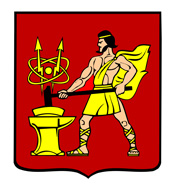 АДМИНИСТРАЦИЯ  ГОРОДСКОГО ОКРУГА ЭЛЕКТРОСТАЛЬМОСКОВСКОЙ   ОБЛАСТИПОСТАНОВЛЕНИЕ  ______15.10.2018_____ № ___940/10_____О внесении изменений в административный регламент предоставления муниципальной услуги по формированию и утверждению списков граждан, имеющих право на приобретение жилья экономического класса, построенного или строящегося на земельных участках	В соответствии с федеральными законами от 27.07.2010 № 210-ФЗ «Об организации предоставления государственных и муниципальных услуг», от 06.10.2003 № 131-ФЗ «Об общих принципах организации местного самоуправления в Российской Федерации»,               законом Московской области от 12.12.2013 № 156/2013-ОЗ «О формировании списков граждан, имеющих право на приобретение стандартного жилья, построенного или строящегося на земельных участках единого института развития в жилищной сфере», постановлением Правительства Московской области от 19.12.2017 № 1071/46 «Об организации предоставления государственных и муниципальных услуг в многофункциональных центрах предоставления государственных и муниципальных услуг на территории Московской области», постановлением Администрации городского округа Электросталь Московской области  от 18.05.2018  № 418/5 «О разработке и утверждении административных регламентов исполнения   муниципальных    функций   и  административных регламентов предоставления муниципальных услуг  в городском округе Электросталь Московской области», Администрация городского округа Электросталь Московской области ПОСТАНОВЛЯЕТ: 	1. Внести следующие изменения в  административный регламент предоставления муниципальной услуги по формированию и утверждению списков граждан, имеющих право на приобретение жилья экономического класса, построенного или строящегося на земельных участках, утвержденный постановлением Администрации городского округа Электросталь Московской области  от  28.12.2017 № 988/12  ( далее – Административный регламент, Постановление) :	1.1 в наименовании  и по тексту Постановления слова «жилья экономического класса, построенного или строящегося на земельных участках» заменить словами «стандартного жилья построенного или строящегося на земельных участках единого института развития в жилищной сфере» в соответствующем падеже;	1.2 в наименовании и по тексту Административного регламента слова  «жилья экономического класса, построенного или строящегося на земельных участках» заменить словами «стандартного жилья построенного или строящегося на земельных участках единого института развития в жилищной сфере».	2. Опубликовать настоящее постановление в газете «Официальный вестник» и разместить на официальном сайте городского округа Электросталь Московской области в сети «Интернет» - www.electrostal.ru.	3. Источником финансирования расходов  размещения в средствах массовой информации настоящего постановления принять денежные средства, предусмотренные в бюджете городского округа Электросталь Московской области  по подразделу 0113 «Другие общегосударственные вопросы» раздела 0100.	4. Контроль за исполнением настоящего постановления возложить на заместителя Главы Администрации городского округа Электросталь Московской области                            Е.П.  Алехина. Глава городского округа                                                                                           В.Я. ПекаревРассылка: Е.П. Алехину, М.И. Лемеховой, А.Д. Хомутову, Е.А. Светловой,                              С.А.Белоусовой, МФЦ, прокуратуре, ООО «ЭЛКОД»,  в регистр муниципальных правовых актов,  в дело.  